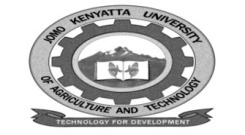 W1-2-60-1-6JOMO KENYATTA UNIVERSITY OF AGRICULTURE AND TECHNOLOGYUNIVERSITY EXAMINATIONS 2016/2017YEAR I SEMESTER I SPECIAL/SUPPLEMENTARY EXAMINATION FOR THE DEGREE OF BACHELOR OF COMMERCE/BUSINESS INFORMATION TECHNOLOGY/INFORMATION TECHNOLOGY/PUBLIC HEALTH/ PCMSZL 2111:  HIV/AIDSDATE: MARCH 2017                                                                                TIME: 2 HOURSINSTRUCTIONS:  Answer question one and any other two.QUESTION ONE a.	Differentiate the following commonly  used terms  in HIV/AIDS.	i.	Adherence and acute HIV infection.					(2 marks)	ii.	Wasting  syndrome  and window  period.				(2 marks)b.	Describe the four main classes of patients according to how they respond to HIV  	infection.									(4 marks)c.	Highlight  any four roles of VCT centers in Kenya.				(4 marks)d.	Describe any four ways how women can be empowered to take control  over the risk  of 	HIV infection.									(4 marks)e.	Explain any  four advantages of good nutrition to people living with AIDS.	(4 marks)f.	Discuss the HIV  prevalence  in Kenya by the general  population since  1990 to 2010.  	What has  contributed to this trend.						(4 marks)g.	Highlight why HIV/AIDS has a serious  impact on the fiscal  situation of the universities 	in the same way as it does in other  institutions.				(4 marks)h.	Outline any two limitations of antiretroviral therapies.			(2 marks)QUESTION TWODiscuss the mostly acknowledged theories about the origin  of HIV.		(20 marks)QUESTION THREEDiscuss the impact of HIV/AIDS to the different section in Kenya.			(20 marks)QUESTION FOURDiscuss the common  features of  effective national responses to the HIV/AIDS  epidemic.											(20 marks)QUESTION FIVEDiscuss how poverty  exacerbates the spread of HIV/AIDS.				(20 marks)  